TERAPIA PEDAGOGICZNAMałgorzata JakubowskaZESTAW VIPROPOZYCJE ZADAŃ :Zadanie 1.Wyklej puste pola kolorową bibułą.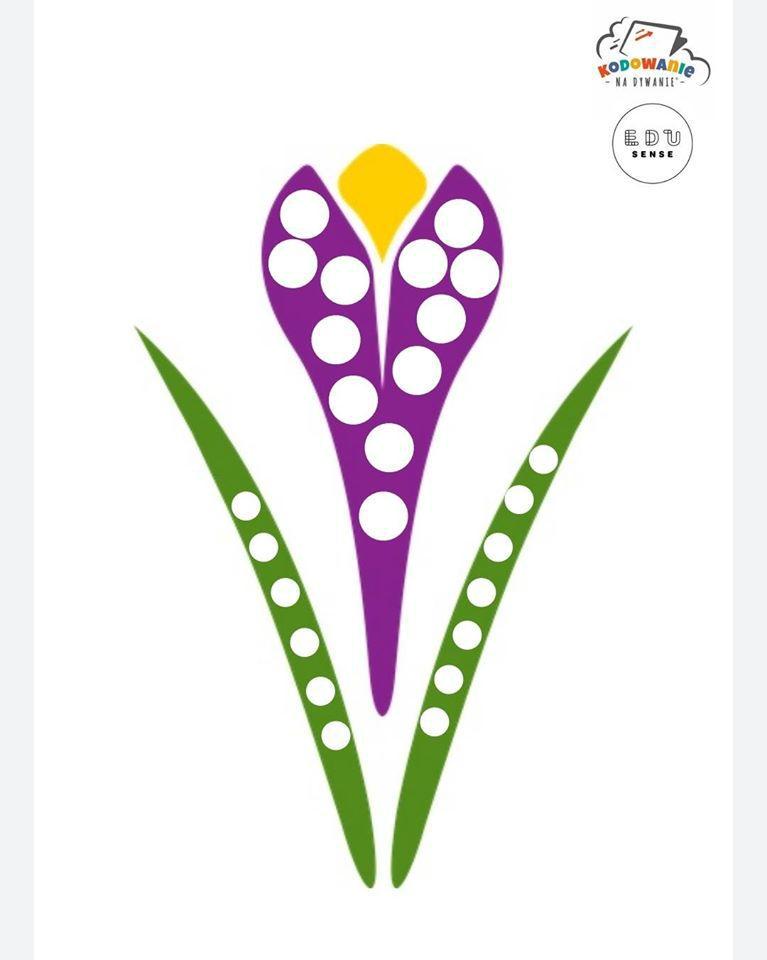 Zadanie 2. Czego brakuje:Na stole układamy różne przedmioty, np.  kredkę, jabłko, zeszyt itd. (zaczynamy od 3-4 przedmiotów). Nazywamy te przedmioty. Dziecko zamyka oczy, a my chowamy jeden przedmiot. Zadaniem dziecka jest powiedzenie, czego brakuje. Ilość przedmiotów można stopniowo zwiększać. Można też chować więcej, niż jedną rzecz (w zależności od możliwości dziecka).Zadanie 3. Posłuchaj piosenki i ćwicz razem z DJ Mikim – wykonuj dokładnie takie same ćwiczenia jak on, staraj się i uważnie słuchaj słów piosenki.https://www.youtube.com/watch?v=OmAZquWgp9APowodzenia! 